Задания для 1 класса (5, 7 и 8 лет обучения)Преподаватель: Шевченко Ксения Владимировна1. Инструкция к выполнению заданий.Внимание! Сделанное готовое домашнее задание высылается на адрес электронной почты школы dmsh-kopeysk@mail.ru с обязательной пометкой в поле письма «тема»: Работа ученика-Фамилия, имя ученика-класс-преподаватель.Пример: Работа ученика-Иванов Иван-1 кл. Шевченко К.В.Обратите внимание, что без слов Работа ученика в поле «тема» ваше письмо не будет распознано системой.Для того, чтобы отправить задание, необходимо готовый результат задания зафиксировать на видео (любым доступным способом) и прикрепить к письму. Все задания высылать одним письмом.Вы также можете направить запись задания непосредственно преподавателю через любые социальные сети, в которых вы поддерживаете связь с преподавателем. 2. Задания к выполнению по ритмике. Срок: до 14 апреля 2020 г., до 11:00.Каждую строку данной партитуры читать со словами и паузами, в заданном ритмическом рисунке, помогая себе тактированием на 4/4.Одновременно произнося текст в заданном ритмическом рисунке 1 строки, хлопать его в ладоши.Приложение №1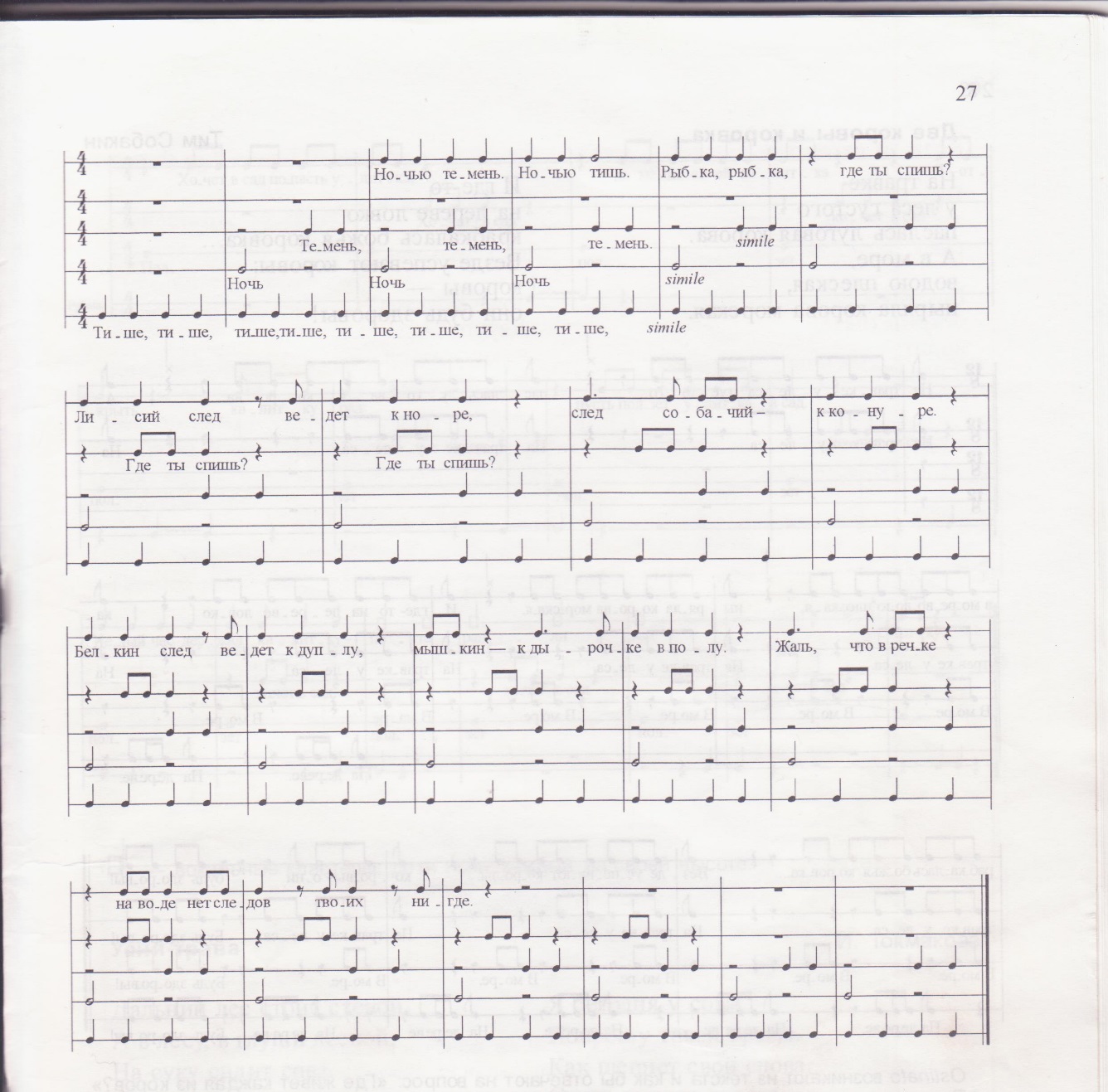 